ОТЧЕТо результатах деятельности совета ОПОП района Фили-Давыдковоза 12 месяцев   2022 годаРабота совета ОПОП района Фили-Давыдково Западного административного округа осуществляется  в соответствии с Законом г. Москвы от 10 декабря 2003 года  №77 «Об общественных пунктах  охраны порядка в городе Москве».Количество председателей совета ОПОП района Фили-Давыдково ЗАО г. Москвы состоит:- по штату – 7 чел.- по списку – 7 чел. Всего за отчетный период 2022 года ОПОП района Фили-Давыдково г. Москвы отработано поступившей информации (в том числе сообщения граждан) – 7583. Нагрузка на одного ПС ОПОП составила -  1083  информация.Разработано и направлено предложений по укреплению общественного порядка (в том числе по сообщениям граждан) –  2153,  из них: направлено в органы государственной власти – 1086.	Направлено информации о фактах наркомании и токсикомании и употребления СДВ – 69, распития спиртных напитков – 52, лиц БОМЖ – 31, пожарной безопасности – 64, содержания животных – 19. 	За отчетный период советом ОПОП района Фили-Давыдково Западного административного округа г. Москвы проделана следующая работа:Отработано и внесено в базу СИВ ОПОП информация по 375 квартирам.  Все результаты работы зарегистрированы в ИАС МКОиОБ-модуль ОДПУ МГС ОПОП. Из государственной информационной системы города Москвы «Наш город. Программа развития Москвы» по проблемной теме «Незаконное проживание мигрантов в квартире», в Совет ОПОП района поступило  - 35  информации о незаконном проживании мигрантов в квартире, из которых по – 4 квартирам информация подтвердилась, а по – 31 информация не подтвердилась.Во исполнение указания председателя ГКУ «МГС ОПОП» №41-20 от 29.07.2020 г., «О взаимодействии ГКУ «МГС ОПОП» с общественным объединением правоохранительной направленности «Безопасная столица», проведено совместных мероприятий - 45, выявлено нарушений - 86.Во исполнение указания председателя ГКУ «МГС ОПОП»  №57 от 11.08.2020г. «Об участие в проведении,  совместных с сотрудниками ОМВД района,  профилактических бесед, с целью предупреждения дистанционных хищений с использованием сети «Интернет» и мобильной связи путем неправомерного списания денежных средств», проведено 471 мероприятие, в ходе которых были проведены предупредительно-профилактические беседы с 1450 гражданами пенсионного возраста, направленные на предупреждение дистанционных хищений и мошенничества с использованием сети «Интернет» и мобильной связи в отношении пожилых граждан. Информирование их с помощью листовок-памяток предупредительного характера о мерах предосторожности и реагировании в типичных ситуациях.Во исполнение указания председателя ГКУ «МГС ОПОП»  №134 от 31.08.2021г. «В целях недопущения проявлений экстремизма и конфликтных ситуаций среди мигрантов, а также ксенофобий, мигрант фобии, роста националистических настроений коренного населения столицы», проведено 367 мероприятий, в ходе которых были проведены предупредительно-профилактические беседы с 1297 гражданами.Во исполнение указания председателя ГКУ «МГС ОПОП»  №5 от 12.01.2022 г. «В целях улучшения качества результатов мониторинга в жилом секторе по профилактике нарушений общественного порядка, соблюдения правил пожарной безопасности и безопасности граждан, правил проживания в многоквартирных домах, антиобщественных проявлений» в рамках проекта «Мой безопасный район», организовано и проведено - 143 мероприятия, выявлено нарушений - 674, из них направлено информации в ОМВД по району - 187, в ГУ МЧС РФ - 53, в ЖКХ – 244. Советом ОПОП района была оказано активное содействие органам государственной власти по принятию необходимых организационных и профилактических мер, по организации призыва на военную службу резервистов, во время введения частичной мобилизации. А также продолжается работа по участию в мероприятиях по призыву на военную службу, недопущению уклонений от службы в ВС РФ, нарушений действующего законодательства в обеспечении исполнения гражданами воинской обязанности.За 12 месяцев 2022 года, во время мониторинга обслуживаемой территории и приема населения, в ОПОП района Фили-Давыдково ЗАО г. Москвы, поступило 69 обращений жителей района о фактах незаконного оборота наркотических и психотропных средств, из них 37 факта поиска и закладок наркотических средств. В целях профилактики преступлений, связанных с незаконным оборотом наркотических средств, советом ОПОП района Фили-Давыдково г. Москвы, совместно ГБУ «Жилищник» района, в рамках проведения мероприятия «Мой безопасный район», проработан вопрос об организации систематического контроля за общедомовым имуществом и местами, которые могут использоваться для размещения «тайников для закладок», а также могут являться местами сбора лиц с целью употребления наркотических препаратов. При выявлении таких фактов сообщается в территориальное ОМВД по району, а также в управу района для принятия мер реагирования.  Результаты деятельности ПС ОПОП района, в обеспечении охраны общественного порядка на территории района, еженедельно отражаются на чате ОПОП ЗАО г. Москвы в «Telegram- канале». Основные направления деятельности Совета ОПОП района Фили-Давыдково на предстоящий период: это выполнение в полном объеме мероприятий Государственной программы города Москвы «Безопасный город», качественное и своевременное выполнение задач, поступающих из ГКУ «МГС ОПОП» и Совета ОПОП ЗАО г. Москвы, организация тесного межведомственного взаимодействия с сотрудниками ОМВД района по обеспечению общественного порядка на обслуживаемой территории.  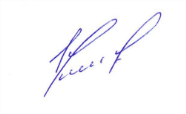 Председатель совета ОПОПрайона Фили-Давыдково                                                       Е.В. Данченко 